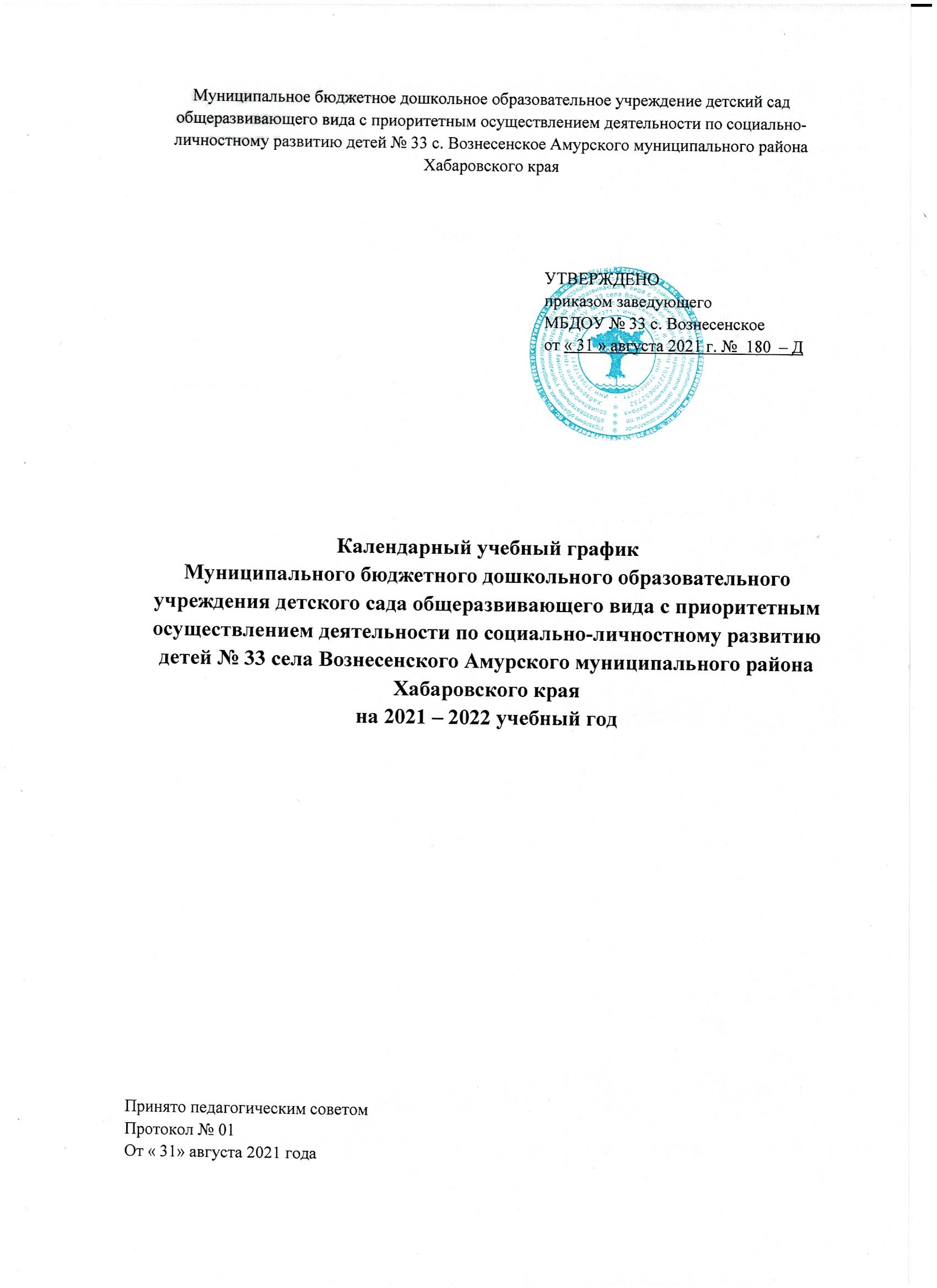 Пояснительная записка к годовому учебному графикуКалендарный учебный график является локальным нормативным документом, регламентирующим общие требования к организации образовательного процесса в учебном году в МБДОУ № 33 с. Вознесенское.Годовой календарный учебный график разработан в соответствии с:Федеральным Законом «Об образовании в Российской Федерации» от 21 декабря 2012 года № 273 – ФЗ;СанПиН 2.4.1.3049-13 «Санитарно – эпидемиологические требования к устройству, содержанию и организации режима работы в дошкольных организациях»;Федерльными государственными образовательными стандартами дошкольного образования;Уставом МБДОУ № 33 с. Вознесенское.Календарный учебный график учитывает в полном объеме возрастные психофизические особенности воспитанников и отвечает требованиям охраны их жизни и здоровья.Содержание годового календарного учебного графика включает в себя следующее: Режим работы ДОУ;Продолжительность учебного года;Количество недель в учебном году;Сроки проведения каникул, их начало и их окончание;Сроки проведения мониторинга достижения детьми планируемых результатов освоения образовательной программы дошкольного образования;Праздничные дни;Работа ДОУ в летний период.Проведение мониторинга достижения детьми планируемых результатов освоения основной образовательной программы дошкольного образования организацию итогового мониторинга. Обследование проводится в режиме работы ДОУ, без специально отведенного на него времени, посредствам бесед, наблюдений, индивидуальной работы с детьми.Годовой календарный учебный график обсуждается и принимается педагогическим советом и утверждается приказом заведующего Учреждения до начала учебного года. Все изменения вносимые Учреждением в календарный график, утверждается приказом заведующего и доводится до всех участников образовательного процесса.МБДОУ № 33 с. Вознесенское в установленном законодательством Российской Федерации порядке несет ответственность за реализацию в полном объеме Образовательной программы в соответствии с календарным графиком.Календарный учебный график МБДОУ № 33 с. Вознесенскоена 2021 – 2022 учебный годРежим работы ДОУРежим работы ДОУРежим работы ДОУ7.30 – 17.307.30 – 17.307.30 – 17.307.30 – 17.307.30 – 17.30Продолжительность учебного годаПродолжительность учебного годаПродолжительность учебного годаНачало учебного года с 01.09.2021 Окончание учебного года 31.05.2022Начало учебного года с 01.09.2021 Окончание учебного года 31.05.2022Начало учебного года с 01.09.2021 Окончание учебного года 31.05.2022Начало учебного года с 01.09.2021 Окончание учебного года 31.05.2022Начало учебного года с 01.09.2021 Окончание учебного года 31.05.2022Количество недель в учебном годуКоличество недель в учебном годуКоличество недель в учебном году38 недель38 недель38 недель38 недель38 недельКоличество учебных недельКоличество учебных недельКоличество учебных недель38 недель38 недель38 недель38 недель38 недельПродолжительность учебной неделиПродолжительность учебной неделиПродолжительность учебной недели 5 дней (понедельник, вторник, среда, четверг, пятница) 5 дней (понедельник, вторник, среда, четверг, пятница) 5 дней (понедельник, вторник, среда, четверг, пятница) 5 дней (понедельник, вторник, среда, четверг, пятница) 5 дней (понедельник, вторник, среда, четверг, пятница)Сроки проведения каникулСроки проведения каникулСроки проведения каникулЗимние – 20.12.2021– 31.12.2021 (12 дней)Зимние – 20.12.2021– 31.12.2021 (12 дней)Зимние – 20.12.2021– 31.12.2021 (12 дней)Зимние – 20.12.2021– 31.12.2021 (12 дней)Зимние – 20.12.2021– 31.12.2021 (12 дней)Летний оздоровительный периодЛетний оздоровительный периодЛетний оздоровительный периодс 01.06.2022 по 31.08.2022с 01.06.2022 по 31.08.2022с 01.06.2022 по 31.08.2022с 01.06.2022 по 31.08.2022с 01.06.2022 по 31.08.2022Сроки проведения мониторинга качества образованияСроки проведения мониторинга качества образованияСроки проведения мониторинга качества образованияс 16.05.2022 по 27.05.2022с 16.05.2022 по 27.05.2022с 16.05.2022 по 27.05.2022с 16.05.2022 по 27.05.2022с 16.05.2022 по 27.05.2022Праздничные (нерабочие) дниПраздничные (нерабочие) дниПраздничные (нерабочие) дниДень народного единства – 04.11.2021Новогодние праздничные дни – 01.01. по 10.01.2022День защитника отечества – 23.02.2022Международный женский день – 08.03.2022Праздник Весны и Труда – 01.05.2022День Победы – 09.05.2022День народного единства – 04.11.2021Новогодние праздничные дни – 01.01. по 10.01.2022День защитника отечества – 23.02.2022Международный женский день – 08.03.2022Праздник Весны и Труда – 01.05.2022День Победы – 09.05.2022День народного единства – 04.11.2021Новогодние праздничные дни – 01.01. по 10.01.2022День защитника отечества – 23.02.2022Международный женский день – 08.03.2022Праздник Весны и Труда – 01.05.2022День Победы – 09.05.2022День народного единства – 04.11.2021Новогодние праздничные дни – 01.01. по 10.01.2022День защитника отечества – 23.02.2022Международный женский день – 08.03.2022Праздник Весны и Труда – 01.05.2022День Победы – 09.05.2022День народного единства – 04.11.2021Новогодние праздничные дни – 01.01. по 10.01.2022День защитника отечества – 23.02.2022Международный женский день – 08.03.2022Праздник Весны и Труда – 01.05.2022День Победы – 09.05.2022Инвариантная часть (обязательная)Инвариантная часть (обязательная)Инвариантная часть (обязательная)Инвариантная часть (обязательная)Инвариантная часть (обязательная)Инвариантная часть (обязательная)Инвариантная часть (обязательная)Инвариантная часть (обязательная)Наименование возрастных группГруппа раннего возраста (1 – 3 года)Группа раннего возраста (2 – 3 года)Группа раннего возраста (2 – 3 года)Младшая группа(3 – 4 года)Средняя группа(4 – 5 года)Старшая группа (5 – 6 лет)Подготовительная группа(6 – 7 лет)Объем недельной нагрузки НОД (кол/мин/часы)10/100/1ч 40 мин10/100/1ч 40 мин10/100/1ч 40 мин11/165/2ч 45 мин12/240/4 часа13/325/5 часов13/390/6 часов 30 минутПродолжительность НОДНе более 10 минутНе более 10 минутНе более 10 минутНе более 15 минутНе более 20 минутНе более 25 минутНе более 30 минутМаксимально допустимый объем образовательной нагрузки в первой половине дня10 минут10 минут10 минут30 минут с перерывами между периодами НОД не менее 10 минут40 минут с перерывами между периодами НОД не менее 10 минут50 минут с перерывами между периодами НОД не менее 10 минут90 минут с перерывами между периодами НОД не менее 10 минутМаксимально допустимый объем образовательной нагрузки во второй половине дня---- 25 минут30 минутВариативная частьВариативная частьВариативная частьВариативная частьВариативная частьВариативная частьВариативная частьВариативная частьОбъем недельной нагрузки (кол/мин)---Дополнительные образовательные услуги (бесплатные), продолжительность---Не более 15 минутНе более 20 минутНе более 25 минутНе более 30 минут